PROBLEMI SULLA DENSITA’ ED IL PESO SPECIFICO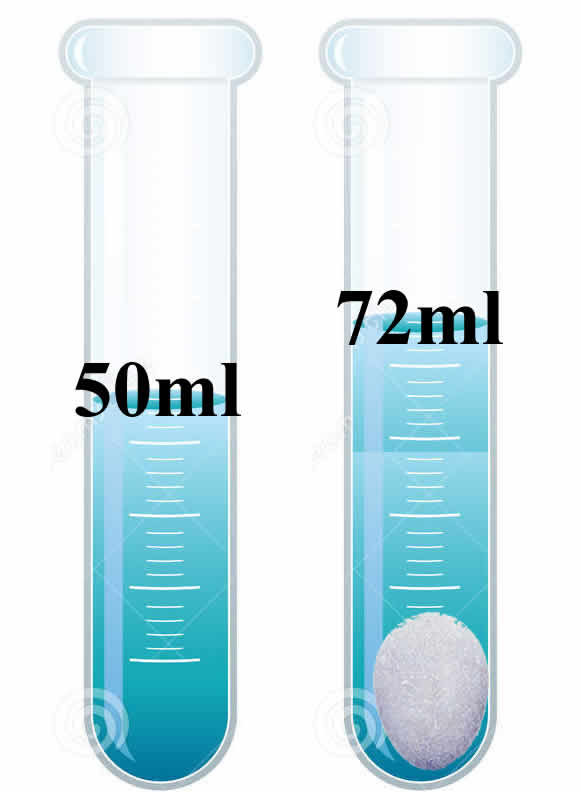 Problema1: il sassolino e la provetta. In una provetta graduata versi 50ml di acqua. Dentro la provetta  versi un sassolino: misuri che il livello dell’acqua sale a 72ml. Pesi il sassolino con una bilancia: il suo peso è 0,59N. Possiedi anche un minerale composto della stessa sostanza del sassolino: la sua massa è 530g. Qual è il suo volume?[V = 193ml = 1,9∙102 ml]Problema2: il grafico con le Tabelle. Considera un minerale di peso specifico Ps=25N/dm3. Riempi la Tabella a destra e poi traccia il grafico Volume-Massa e Volume-Peso con i valori delle Tabelle. Che grafici ottieni?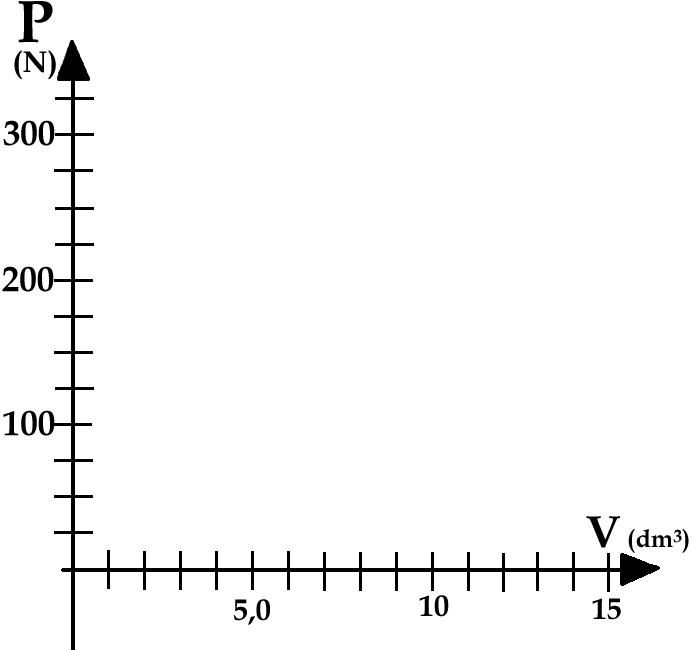 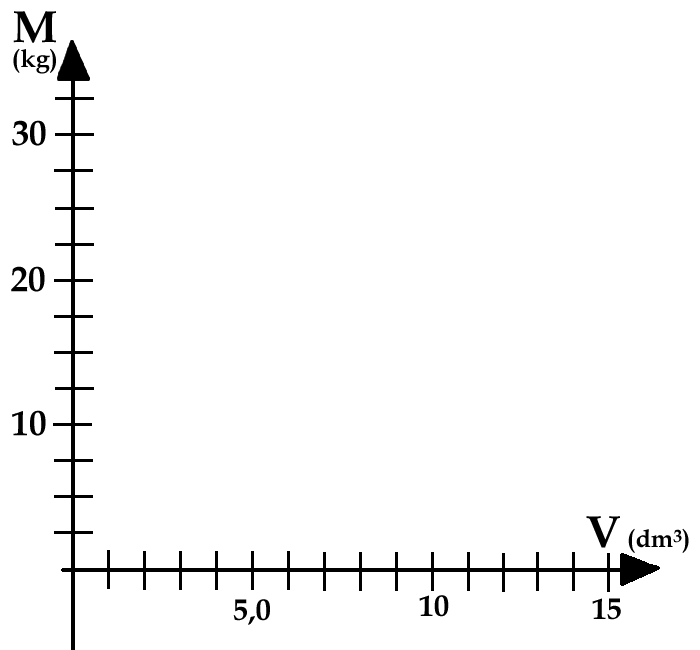 Problema3: il cubo scavato. Possiedi un cubo di densità c=2,30g/cm3 e di lato L=1,20dm. Dal cubo stacchi una scheggia di volume 800cm3; al suo posto aggiungi 1600cm3 di una pasta di densità p=1,40kg/dm3. Quali sono i valori della massa e del peso finali? [M=4,37∙103 g ; 42,9N] Quali sono i valori della densità e del peso specifico finali? [FINALE = 1,73g/cm3 ; PsFINALE = 17,0N/dm3]Problema4: i due grafici. Guarda le figure qua sotto: rappresentano i grafici Volume-Massa e Volume-Peso di alcune sostanze. Sai trovare la loro densità ed il loro peso specifico? Qual è la massa di 300cm3 di Sostanza C? E qual è il volume di 2,5N di sostanza A?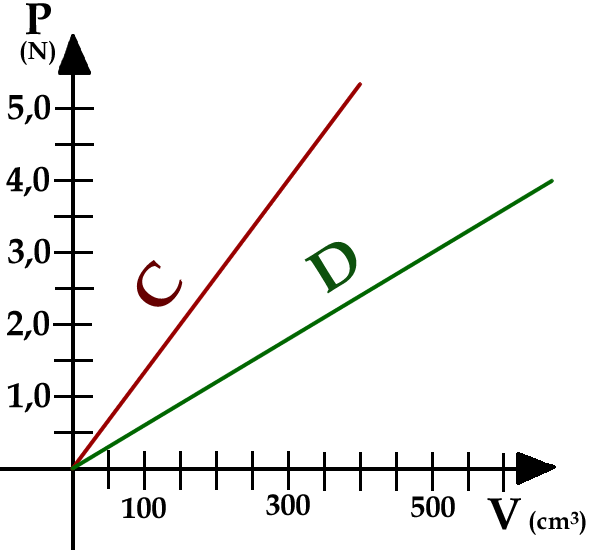 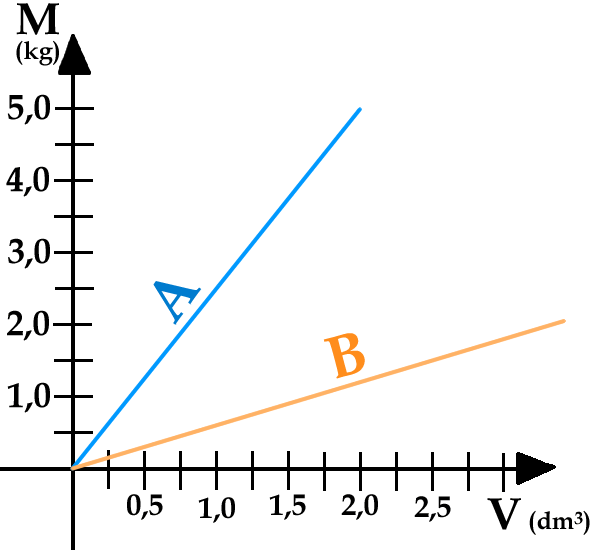 [A=2,5kg/dm3 , PsA=24,5N/dm3 ; B=0,60kg/dm3 , PsB=5,9N/dm3 ; C=1,4kg/dm3 , PsC=13,3N/dm3 ; D=610g/dm3 , PsD=6,0N/dm3]Problema5: il volume misterioso. In un recipiente di 500g poni 1,20 litri di acqua e 1600ml di Benzene. Infine versi nel medesimo recipiente un volume non noto di Metanolo. Misuri che il peso complessivo del recipiente+acqua-Benzene+Metanolo è 41,3N. Qualè il volume del Metanolo? Non conosci le densità del Benzene e del Metanolo!?!? Corri subito a leggerle su Internet! [V=1,40l]Volume(dm3)Massa(kg)Peso(N)01020012,0